Respondent Form and Consultation Questions 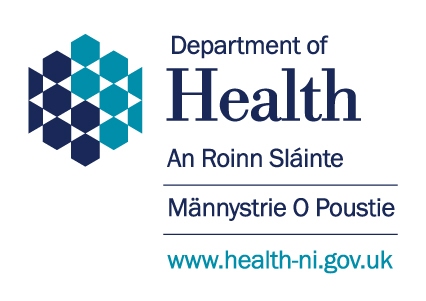 If you have any concerns about the form, nature or adequacy of the consultation exercise or the procedure adopted by the Department, please advise the Department as a matter of urgency via the email address below in order that the Department may consider your concerns and take any appropriate action.Respondent FormPlease note this form should be used if not responding via Citizen SpaceAre you responding as an individual or an organisation?☐ as an individual	☐  on behalf of an organisationFull name or organisation’s namePhone number AddressPostcodeEmailPlease send form to: ceaconsultation@health-ni.gov.uk or by post to:Pay & Employment TeamDepartment of HealthCastle BuildingsStormont EstateBT4 3WQThe deadline for consultation responses is 5.00pm on 13th February 2024Consultation QuestionsIs there a need for an Awards SchemeQuestion 1. Do you consider that there is a need for these awards in the modern HSC for consultant staff?Yes 		No 	Question 2. Do you agree that having an awards scheme in place will assist in improving the recruitment and retention issues currently facing the HSC?Yes 		No 	Question 3. Do you consider that these awards should be expanded to other senior medical staff s such as Specialist Doctors, Associate Specialist Doctors and Specialty Doctors?Yes 		No 	Proposed Structure of the New Scheme Question 4. Do you agree that the number of levels should be reduced from 12 to 6?Yes 		No 	Question 5. Do you agree with the proposed award levels?Yes 		No 	Broadening Access to the scheme and Costs of the new SchemeQuestion 6. Do you agree that the number of awards should be revised so that 25% of the eligible clinical population could hold an award as outlined?Yes 		No 	Question 7. Do you agree that the payment is made as a yearly taxable lump sum?Yes 		No 	Question 8. Do you agree with the change that applicants no longer have to progress through the different levels in the scheme?Yes 		No 	Question 9. Do you agree that applicants should only be able to apply for either the higher or lower award scheme during the awards round?Yes 		No 	Question 10.. Do you have suggestions on how we can improve access to the scheme for women and those with protected characteristics?Yes 		No 	Question 11. Do you agree that those working LTFT should be in receipt of the full award values as opposed to the current pro-rated award payment?Yes 		No 	Question 12. Do you agree with the move to an online system for applications?Yes 		No 	Eligibility & Non-Eligibility Question 13. Do you agree that a consultant needs to be in post for 3 years before being eligible to apply for an award?Yes 		No 	Question 14. Do you agree that a consultant needs to carry out a minimum number of 3 PAs before being eligible to apply for an award?Yes 		No 	Assessment Criteria Question 15. Do you agree with the Themes and Areas of Excellence for the lower awards?Yes 		No 	Question 16. Do you agree with the domains for the higher awards?Yes 		No 	Question 17. Do you agree with the with the evidence period for the higher awards?Yes 		No 	Question 18. Do you agree with the with the evidence period for the lower awards?Yes 		No 	Scoring of the Scheme Question 19. Do you support the changes proposed for the role of employers?Yes 		No 	Question 20. Do you support the changes proposed for third-party citations?Yes 		No 	An end to the renewals process Question 21. Do you agree that for higher awards the 5-year award period should be retained?Yes 		No 	Question 22. Do you agree with the ending the renewals process for awards, with clinicians applying for a new award at the point of expiry?Yes 		No 	Question 23. Do you agree that for lower awards the 5-year award period should be reduced to 3 years?Yes 		No 	Question 24. Do you agree with the ending the renewals process for lower awards, with clinicians applying for a new award at the point of expiry?Yes 		No 	The pensionable status of awards Question 25. Do you agree that awards should be non-pensionable?Yes 		No 	Transitional Period - Old Scheme to New Scheme Question 26. Do you agree with the transitional arrangements for moving from the old scheme to the new scheme?Yes 		No 	Transitional Period - Evidence for new scheme Question 27. Do you agree with the transitional arrangements for evidence for the new scheme?Yes 		No 	Any further comments on future arrangements for the new awards schemeQuestion 28. Do you have any additional proposals or further comments on future arrangements for the new awards scheme?Yes 		No 	